Образование-путь к культуре мира и толерантности.Как мы знаем в городе Санкт-Петербург, находится множество университетов, а так как город является культурной столицей, то сюда съезжаются множество иностранных студентов. За основу репортажа, мы решили взять, государственный педагогический институт имени А.И.Герцена, обучение в нём иностранных студентов (ежегодно в университете обучается более 500 иностранных студентов).  Наряду с русскими студентами их обучают различным  наукам. Мы решили соприсутствовать на лекциях проводимых, как и с русскими, так и с иностранцами, и понять отличается ли отношение  и обучение людей разных рас.  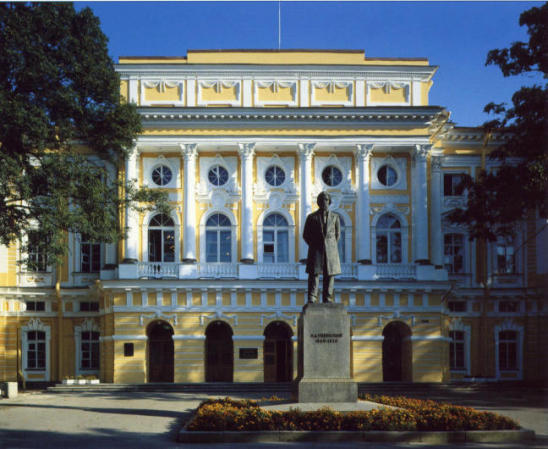    Чем же сегодня отличается обучение между людьми разных национальностей?   В мире давно практикуют обучение людей разных национальностей, для улучшения и взаимодействия между народных отношений, и для истребления проблемы расизма. Расизм — совокупность воззрений, в основе которых лежат положения о физической и умственной неравноценности человеческих рас и о решающем влиянии расовых различий на историю и культуру. Не толерантное поведение по отношению  друг к другу приводит нас к глобальной катастрофе. Заголовки новостей так и пестрят информацией об избиение иностранных гостей. Хуже того начали формироваться специальные группы для совершения таких действий. Между молодёжью разрождается война «кто за – кто против».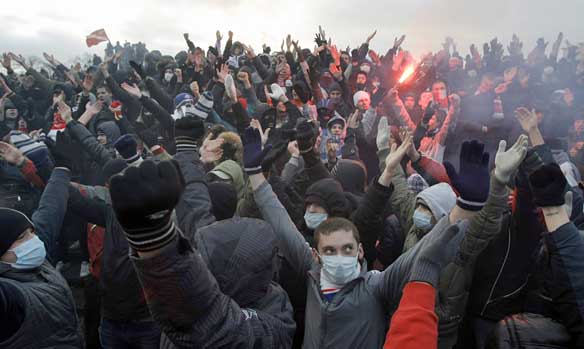  Так есть ли расизм в учебных учреждениях? Это нам и предстояло выяснить.Государственный педагогический институт имени А.И.Герцена уже довольно давно проводит практику обучения иностранцев в своём ВУЗе. Совместное обучение в одинаковых условиях, учит будущих специалистов, взаимодействовать между собой, несмотря на цвет кожи и религию. Ведь что такое толерантность? Это терпимость  к иному образу жизни, поведению, обычаям, чувствам, мнениям, идеям, верованиям.                                                     И знайте что? Это действительно хорошая идея. Присутствуя на лекциях, было видно, что русские студенты активно помогают  своим иностранным друзьям в усвоении материала и русского языка. На что в ответ иностранные студенты пытались научить русских  товарищей своему родному языку. Такое взаимодействие  друг с другом  всегда идёт на пользу обеим сторонам. 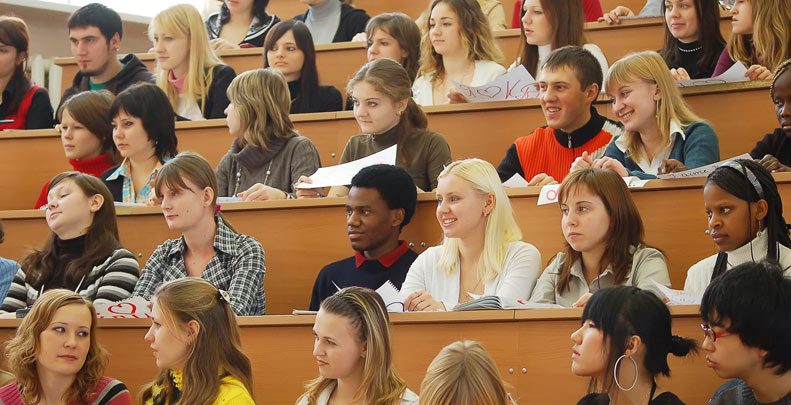 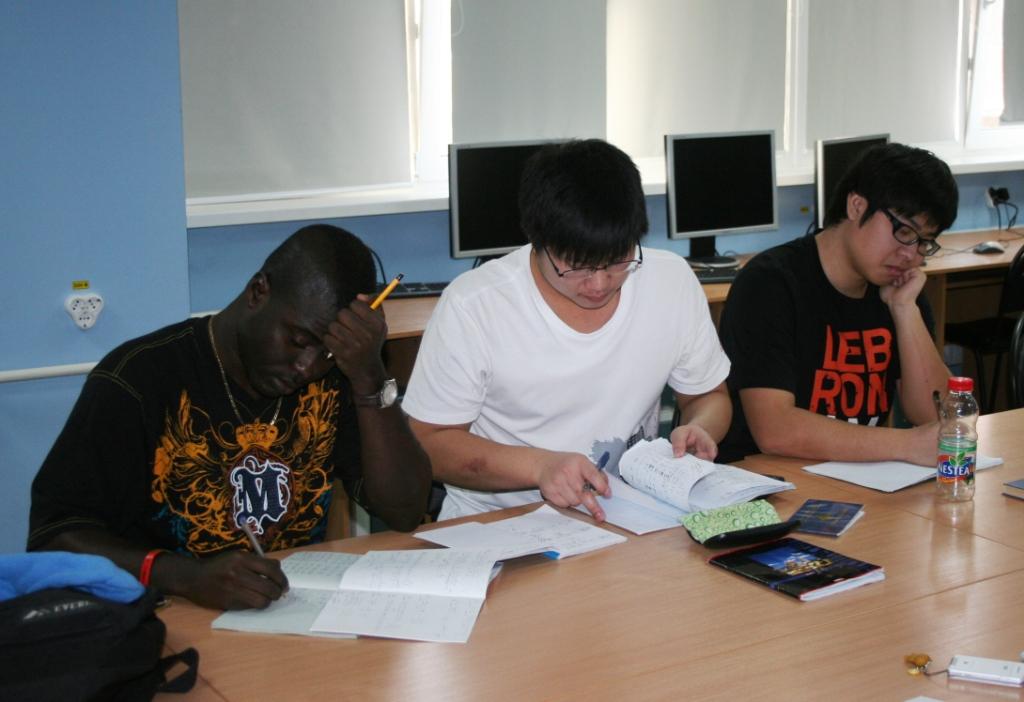 И в том, что бы лучше убедиться в том, что я увидела, я решила поговорить с педагогом и взглянуть его глазами на всю эту ситуацию. Мне вызвался помочь один из педагогов университета.-Скажите, вы по-разному даёте знания ребятам другой национальности? И отличается ли их восприятие информации?-Разных национальностей? Все люди одинаковые и я не разделяю их на разно национальные группы. Восприятие информации практически одинаковое.- Почему практически?-Мешает языковой барьер, некоторые вещи сложно объяснять, но этой проблемой становиться всё меньше, так как коллектив сплоченный и между ребятами всегда присутствует взаимопомощь.-Проявляется ли толерантность личности в структуре профессионального образования?-Мастерство взаимодействия с подопечными жизненно необходимо специалисту педагогу. Качество  решения педагогических задач зависит от умения строить отношения с коллегами и студентами. Мало обладать лишь теоретическими  знаниями построения взаимоотношений, важно и видеть по внешнему виду студента его внутреннее состояние.-Получается, педагог формирует в студенте  толерантность?-Подчеркнем, что формирование толерантности связанно с мастерством  педагога поддерживать развитие своих подопечных.-Значит, толерантность всё же важна в нашей жизни?-Конечно! Если бы не терпимость к другим, мы бы жили в мире, в котором каждый день разворачивали бы военные действия.-Спасибо большое.-Обращайтесь.Из увиденного и услышанного я для себя вынесла, что общаясь вот так без барьеров, люди становятся проще и добрее, что немало важно в нашем мире. Так как сейчас правят высокие технологии, люди забыли, как надо общаться, а ведь без общения  и возникает такая проблема как расизм, отодвигая толерантное поведение далеко на второй план. Люди перестают ценить друг друга, а главное понимать.Все  эти студенты, о которых я рассказала, могут спасти мир от очередной войны. Ведь они лучше станут понимать другие народы, а, следовательно, станет меньше конфликтов. Ну а самое важное то, что свой опыт в ходе такого обучения они смогут передать своим детям. Делайте свои выводы друзья.   Роговая ОльгаКоманда «БОМ БОМ»418 школа